Protokoll Årsmöte Eastfield’s Linedancers Club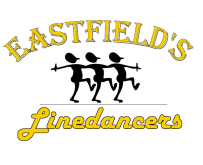 Tid: 29 augusti 2021, kl. 13:00Plats: Ekbackens dansbana, utomhus, ÅkersbergaNärvarolista:Enligt bilagd närvarolista, 28 st.  (Bilaga 1)§ 1	Mötets öppnande	Mötet öppnades av föreningens ordförande Sonja Nilsson§ 2	Val av ordförande och sekreterare	Till årsmötets ordförande valdes Sonja Nilsson och till sekreterare Marie-Louise Brunell.§ 3	Val av justeringsmän, rösträknareTill justeringsmän, som jämte ordföranden skall justera dagens protokoll, och tillika rösträknare, valdes Agneta Almestad och Erik Conradsson.§ 4	RöstlängdJusteringen av röstlängden fastställdes, 28 medlemmar närvarande.§ 5	Årsmötet utlyst på rätt sätt	Årsmötets konstateras ha utlysts på rätt sätt och i enlighet med föreningens stadgar, § 9. (Se Föreningsstadgar för Eastfield’s Linedancers Club, finns på hemsidan.).Med anledning av den Covid-19 pandemi som utbrutit i världen och Sverige, fanns ingen möjlighet att hålla årsmötet inom stadgeenlig tid, före mars månads utgång.Styrelsen har dock beslutat att klubbens årsmöte för år 2020 idag kan hållas på ett säkert sätt utomhus.§ 6	Verksamhetsberättelse (Bilaga 2)Styrelsens verksamhetsberättelse för verksamhetsåret 2020 presenterades.Ordföranden gick kortfattat igenom Eastfield´s verksamhet, kursverksamhet, klubbarrangemang och aktiviteter/arrangemang som klubben medverkat i. Konstaterades att klubben under sitt fjortonde år, trots rådande pandemi, väl genomfört uppställda mål. Verksamhetsberättelse 2020 hade tidigare lagts ut på Eastfield´s hemsida. Verksamhetsberättelsen godkändes av årsmötet.§ 7     	Ekonomisk berättelse (Bilaga 3)Styrelsens ekonomiska berättelse föredrogs av Marie-Louise Brunell, se ”Ekonomisk redovisning 2020”. Klubbens resultat för 2020 utvisar en vinst på kronor 15 013.Föreningens ekonomi är fortsatt god. Någon förändring av föreningens avgifter är för närvarande inte aktuell. Årsmötet godkände redovisningen som lades till handlingarna.§ 8	Revisionsberättelse (Bilaga 4)Revisionen har utförts av revisor Helena Sundström. Revisionsberättelsen framlades av Helena Sundström, som konstaterade att redovisningen skett enligt god redovisningssed och att verksamheten bedrivits enligt klubbens stadgar.§ 9	AnsvarsfrihetÅrsmötet beslutade att bevilja styrelsen ansvarsfrihet för verksamhetsåret 2020.§ 10	MedlemsavgifterMedlemsavgifterna för 2022 kvarstår på samma nivå som 2021. Medlemskapet ger tillträde till aktiviteter som klubben anordnar och ger tillgång till medlemssidorna på klubbens hemsida. Medlemsavgiften ingår i kursavgiften.Medlemsavgiften för 2021 är:	175:- per termin		Stödmedlem			175:-/termin alternativt 300:-/år	Stödmedlem under 18 år		100:-/termin	Kursavgifterna fastställs av styrelsen och är för närvarande:	Kursavgift, längd 1,5 tim		1.000:-/termin	Kursavgift, längd 1 tim		800:-/termin	Medlemsavgift		Ingår i kursavgiften 	Stödmedlemmar betalar drop-in-avgift på 100:- för varje kurstillfälle	§ 11	Verksamhetsplan, budget för verksamhetsåret 2021 (Bilaga 5)Styrelsens verksamhetsplan och budget för 2021 genomgicks och godkändes.Med anledning av rådande Coronaepidemi är i stort sett alla arrangemang inställda, varför den verksamhetsplan och budget för 2021 som framtagits till viss del är inaktuell. Vårens kurser fick hållas utomhus, endast 9 ggr, styrelsen hade också beslutat att kursen var avgiftsfri för klubbens medlemmar. Krav, alla medlemmar betalar in sin medlemsavgift.Hopp finns att höstens kurser ska kunna genomföras enligt plan.§ 12	Val till styrelse	Namn		Mandattid	Vald till årsmöte årOrdförande		Sonja Nilsson	2 år 	2023	Omval								Ledamöter	 	Åke Friberg		2 år 	2023	Omval			Tove Johansson	2 år	2022				Annika Wiberg	2 år	2023	Omval			Monica Conradsson	2 år 	2023	Omval			Cristina Holm	2 år	2022	Kassör		Marie-Louise Brunell	2 år	2022		Styrelsesuppleant	Reiko Fredholm	1 år	2022	Nyval		Gunilla Niljar		1 år	2022	Nyval						Revisor		Helena Sundström	1 år	2022	OmvalRevisorssuppleant	Olle Barkvik		1 år	2022	OmvalValberedning		Rolf Jonsson *)	1 år 	2022	Omval 		Britt-Marie Håkansson	1 år	2022	Omval		Gunnar Werner 	1 år	2022	Nyval		*) Sammankallande§ 13	Motioner		Inga motioner hade inkommit.§ 14	Avslutning	Mötet avslutades av ordföranden som tackade för det gångna året och inbjöd alla till dans med Coronaavstånd, d.v.s. ca 2 meter. Kaffepaus tar vi som vanligt, men denna gång med egen kaffekopp. Kaffe och gott hembakt bröd bjöds på av klubben.Vid protokolletMarie-Louise BrunellJusteras	Justeras	OrdförandeAgneta Almestad	Erik Conradsson	Sonja Nilsson